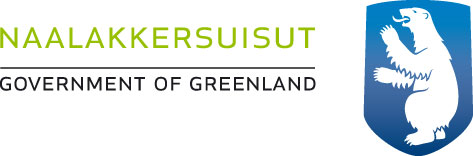 Rettenøgle til sygeeksamen i færdighedsprøve i dansk 2014Dansk  / Qallunaatut AEU-2Bemærk!Rettenøglen er lavet således, at det rigtige ord er markeret med FED skrift.Der gives karakter efter hver opgave ud fra antal rigtige svar.1a. Navneord/substantiver/taggisitSæt ring rundt om de 8 ord, der er navneord. Taggisit arfineq-pingasut ammalortulersukkit.Eksempel:     at give	en bølge	   at tænke	     at ødelægge           en mågeat svie	et kort	at skyde	   hvis	en stjerne	   at vaske	    en krog	at vente	at grine	en mast	   ude	en harpun	    man	    vores	en isbjørn	   at vippe	    en fisk	   at skue	 aldrig	at blæse	  en åre	1b: Navneord/substantiver/taggisitSkriv den rigtige form af navneordet fra parentesen.      Taggit eqqortoq ungaluutit iluaniittoq oqaaseqatigiinnut allaguk. Eksempel: Skibet sejlede mod det stille  hav     (hav, havet, have, havene). I dag er der ikke så mange 	fangere      (fanger, fangeren, fangere, fangerne), som der var før. Nu er der flere 	fiskere	(fisker, fiskeren, fiskere, fiskerne), men mange er både fangere og fiskere. Min far har en      båd     (båd, båden, både, bådene), og han er fanger og fisker. Han har fanget mange 	narhvaler      (narhval, narhvalen, narhvaler, narhvalerne). Engang fangede han en narhval med to      stødtænder	 (stødtand, stødtanden, stødtænder, stødtænderne). De hænger og pynter i vores       stue     (stue, stuen, stuer, stuerne). Jeg vil også sejle med min 	far	(far, faren, fædre, fædrene), når jeg bliver stor og selv fange en 	narhval     (narhval, narhvalen, narhvaler, narhvalerne).1c. Navneord/substantiver/taggisitFind 10 navneord i teksten og skriv dem på linjerne.Allatami taggisit qulit nanikkit allallugilluEksempel: Der er isbjerge tæt på havnen.  isbjerge	          havnen   Jeg var engang med på sæljagt, hvor jeg fik lov til at skyde min første sæl. Jeg brugte min helt nye riffel med kikkert og ramte med første skud. Den lå og solede sig på et isskosse da jeg skød.  Vi sejlede tættere og hev den op med en krog. Da vi kom hjem var min mor meget stolt og inviterede alle til kaffemik. 		sæljagt			 		sæl			 		riffel			 		kikkert			 		skud			 		isskosse			 		krog			 		hjem			 		mor			 	kaffemik			2a. Udsagnsord/verber/oqaluutitOmskriv sætningerne til datid. Oqaaseqatigiinni oqaluutit pisimasorsiutinngortikkit.Eksempel:  Han ringer til hende.		 Han ringede til hende.	Skibet har tre master. 		Skibet havde tre master.	Hvalen svømmer tæt ved.		Hvalen svømmede tæt ved.	Han vasker dækket.		Han vaskede dækket.	Vi bruger solbriller.     	 	Vi brugte solbriller.		Skibet svinger fra side til side.    Skibet svingede/svang fra side til side.	2b. Udsagnsord/verber/oqaluutitSæt kryds ud for den sætning, hvor udsagnsordet er bøjet korrekt.Oqaaseqatigiit eqqortumik oqaluutillit x-ilikkit.Eksempel:1.2. 3. 4. 5. 6.7.2c. Udsagnsord/verber/oqaluutitSkriv den rigtige form af udsagnsordet fra parentesen i sætningen.      Oqaluut eqqortoq ungaluutit iluaniittoq oqaaseqatigiinnut allaguk. Eksempel: Redningsvesten   pustede   (puste, puster, pustede, pustet) sig ikke op sidste år.  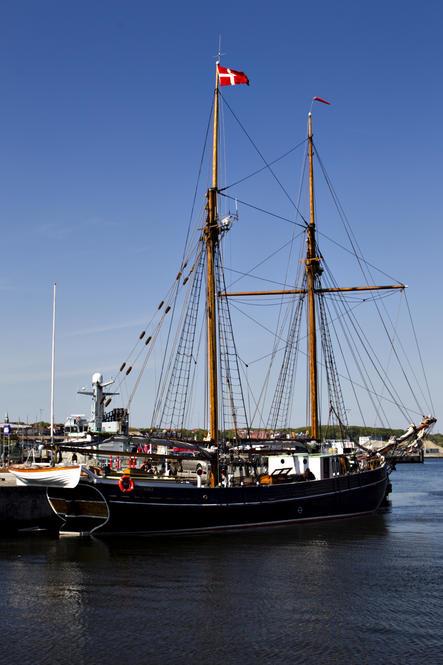 Historien om bramsejlsskonnerten Svendborg.Det er 50 år siden, bramsejlsskonnerten Svendborg sidst   var   (være, er, var, været) i Ishavet på Østgrønlands kyst. Det var dengang, den var	ejet   (eje, ejer, ejede, ejet) af rederiet A.S. Sørensen i Svendborg, Danmark. Den blev      bygget   (bygge, bygger, byggede, bygget) på Ring-Andersens Skibsværft som det sidste sejlførende ishavsskib. Den 	sejlede    (sejle, sejler, sejlede, sejlet) i Grønland, fra den blev bygget    i 1952 indtil 1958. Nu sætter den igen kurs mod Ishavet - 50 år efter. Svendborg       forlader  (forlade, forlader, forlod, forladt) snart byen Svendborg for at deltage (deltage, deltager, deltog, deltaget) i et sejladsarrangement i Flensborg. Skibet sætter     (sætte, sætter, satte, sat) derefter sejl mod København, hvorfra det  stævner      (stævne, stævner, stævnede, stævnet) ud 7. juni med kurs mod Østgrønland.3a. Tillægsord/adjektiver/nassuiaaniutSkriv det modsatte tillægsord. Brug nogle af ordene fra kassen. Hvert ord må bruges én gang.Nassuiaaniutip akerlia allaguk. Oqaatsit karsip iluaniittut ilaannai atukkit. Oqaaseq ataasiaannarlugu atorneqassaaq.Eksempel:         doven	   høj           tyk          kedelig        Hvad hedder det modsatte af spændende?      kedelig	Hvad hedder det modsatte af flittig?     doven	fattig         mæt          sjov        grim         lille	         langsom         rodet        rundHvad hedder det modsatte af smuk? 	grim	Hvad hedder det modsatte af  stor? 	lille	Hvad hedder det modsatte af sulten? 	mæt	Hvad hedder det modsatte af rig?	fattig	Hvad hedder det modsatte af ordentlig?	rodet     Hvad hedder det modsatte af  hurtig?  	langsom    3b. Tillægsord/adjektiver/nassuiaaniutSkriv den rigtige form af tillægsordet i sætningerne.Nassuiaaniutit eqqortut oqaaseqatigiinnut allakkit.Eksempel: En        god      kaptajn. (god)Det 	store	sejlskib sejler til Grønland. (stor)Det er et 	        smukt	syn. (smuk)Skibene er 	         fantastiske	. (fantastisk)De gamle sejlskibe har altid 	flotte     pigenavne. (flot)Det er 	mærkeligt     (mærkelig) at give skibe drengenavne.Min bedstemor er en 	gammel	 pirat. (gammel)     Min far og hans bror sejlede, dengang de var 	unge/yngre	 . (ung)  Engang kom de forbi den 	farlige 	 Bermuda-trekant. (farlig)Det var 	svært     ikke at være bange. (svær) Heldigvis skete der ikke noget 	særligt  . (særlig)Nu har de en 	spændende     historie at fortælle. (spændende)  4. ordklasser/oqaatsit immikkoortiterneriSkriv hvilken ordklasse ordene hører til. Vælg mellem navneord, udsagnsord og tillægsord. Den samme ordklasse kan forekomme flere gange. Oqaatsit immikkoortunut sorlernut atanersut allattukkit. Toqqagassaapput taggisit, oqaluutit killiffilersuutillu. Oqaatsit immikkoortut arlaleriarlugit allanneqarsinnaapput. Eksempel: Kystskib, isbjerg, snor, træ:		Navneord	 Jeg sigter, jeg spytter, jeg ror, jeg sveder:       Udsagnsord	               Flottere, grønnere, kortere, tykkere:  	Tillægsord	 Styrer, åbner, bider, friserer: 	udsagnsord/verber	Stærk, stor, hvid, kold: 	tillægsord/adjektiver		Et krus, en jakke, et kompas, en himmel:     navneord/substantiver	At finde, at se, at navigere, at ville: 	udsagnsord/verber		Pænest, surest, varmest, yngst: 	tillægsord/adjektiver	Fugle, skyer, kvinder, tal: 		navneord/substantiver	5. Ordstilling/oqaatsit tulleriinnerat	Sæt ordene i den rigtige rækkefølge.Oqaatsit tulleriinneri aaqqissuutikkit oqaaseqatigiinngorlugit.Eksempel:  meget      is       på        Der       om       er       havet       vinteren.   Der er meget is på havet om vinteren.		  gamle       I         sejlede          dage      sejl.       med          skibene	I   gamle dage sejlede skibene med sejl.			havde          ingen         skibene           Dengang         motor.     af	Dengang	havde ingen af skibene motor			tog        Det        tid         lang          at           med         rejse        skib.	Det	tog lang tid af rejse med skib.			det        synke.      Når        kunne          stormede          skibene	Når	det stormede kunne skibene synke.		sømænd         mange          Der            dengang.           druknede	Der	druknede mange sømænd dengang.		havfruer.          Man           på          også         troede 	Man	troede også på havfruer.			Skibene at sejle med lasten fuld.Skibene sejler med lasten fuld.Skibene sejle med lasten fuld.Matroserne blev søsyge.Matroserne at blive søsyge.Matroserne blive søsyge.Havfruerne at lokke sømænd.Havfruerne lokke sømænd.Havfruerne lokkede sømænd.Sømænd kan lide at sejle på havet.Sømændene kan lide sejler på havet.Sømændene kan lide har sejlet på havet.Vinden at blæse kraftigt.Vinden blæse kraftigt.Vinden blæste kraftigt.Det er hårdt at sejle.Det er hårdt havde sejlet.Det er hårdt sejler.Fiskene bide ikke på krogen.Fiskene bed ikke på krogen.Fiskene at bide ikke på krogen.Narhvalen at sprøjte med vand. Narhvalen sprøjte med vand.Narhvalen sprøjter med vand.